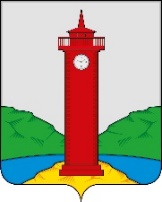  РОССИЙСКАЯ ФЕДЕРАЦИЯ
САМАРСКАЯ ОБЛАСТЬМУНИЦИПАЛЬНЫЙ РАЙОН ВолжскийСОБРАНИЕ ПРЕДСТАВИТЕЛЕЙ СЕЛЬСКОГО ПОСЕЛЕНИЯ КУРУМОЧТРЕТЬЕГО СОЗЫВАРЕШЕНИЕ   «23» июня 2020г 								№ 271/77 О назначении выборов депутатов Собрания представителей сельского поселения Курумоч муниципального района Волжский Самарской области	В связи с истечением 13.09.2020 срока полномочий Собрания представителей сельского  поселения Курумоч муниципального района Волжский Самарской области,  в соответствии со статьей 12 Закона Самарской области от 31.12.2019 №142-ГД «О выборах депутатов представительных органов муниципальных образований Самарской области», руководствуясь Уставом сельского  поселения Курумоч  муниципального района Волжский Самарской области, Собрание представителей сельского  поселения Курумоч муниципального района Волжский Самарской области РЕШИЛО:	1. Назначить выборы депутатов сельского  поселения Курумоч муниципального района Волжский Самарской области четвертого созыва  на 13 сентября 2020 года.	2. Официально опубликовать настоящее решение не позднее чем через 5 дней со дня его принятия в газете «Волжская новь».	3. Настоящее решение вступает в силу со дня его официального опубликования.Глава сельского поселения Курумочмуниципального района Волжский Самарской области 							О.Л. КатынскийПредседатель Собрания представителейсельского  поселения Курумоч муниципального района Волжский Самарской области 							Л.В. Богословская 